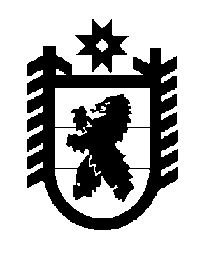 Российская Федерация Республика Карелия    ПРАВИТЕЛЬСТВО РЕСПУБЛИКИ КАРЕЛИЯРАСПОРЯЖЕНИЕот  25 октября 2017 года № 574р-Пг. Петрозаводск Одобрить и подписать Дополнительное соглашение № 1 между Государственным учреждением – Пенсионным фондом Российской Федерации и Правительством Республики Карелия к Соглашению от 25 мая 2017 года № 81/01 о предоставлении Пенсионным фондом Российской Федерации субсидии бюджету Республики Карелия на софинансирование расходных обязательств Республики Карелия, связанных с реализацией мероприятий социальной программы, направленных на укрепление материально-технической базы организаций социального обслуживания населения, оказание адресной социальной помощи неработающим пенсионерам, являющимся получателями страховых пенсий по старости и по инвалидности, и обучением компьютерной грамотности неработающих пенсионеров, в 2017 году.  
           Глава Республики Карелия                                                           А.О. Парфенчиков